     …./…./20…. İŞVEREN VEKİLİ ATAMA YAZISI………………………………………………………………………………………………Fakültede/MeslekYüksekOkulunda/ Daire Başkanlığında/Enstitüde 6331 sayılı İşçi Sağlığı ve İş Güvenliği ile ilgili çalışmalara katılması, çalışmaları izlemesi ayrıca tedbir alınmasını isteme, tekliflerde bulunma ve benzeri konularda çalışanları temsil etmeye yetkili görevleri yerine getirmesi ve İş Sağlığı ve İş Güvenliği Kurulunda/İş Sağlığı ve Güvenliği Biriminde, İşveren yerine temsil etmesi ve işveren yerine iş güvenliği konularında imza yetkisini kullanmak amacıyla …………………………. TC No’lu ………………………………………… isimli personelin   İşveren Vekili olarak ataması yapılmıştır.  İŞVEREN VEKİLİ 	 	 	 	 	 	 	 	İŞVEREN 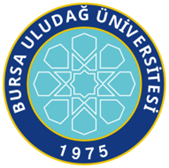 BURSA ULUDAĞ ÜNİVERSİTESİ İŞVEREN VEKİLİ ATAMA YAZISI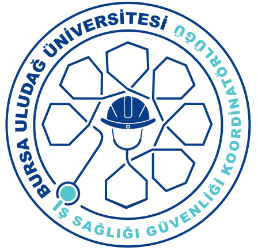 